GUÍA DE EDUCACIÓN FÍSICA¿QUE APRENDEREMOS?¿QUE NECESITO SABER?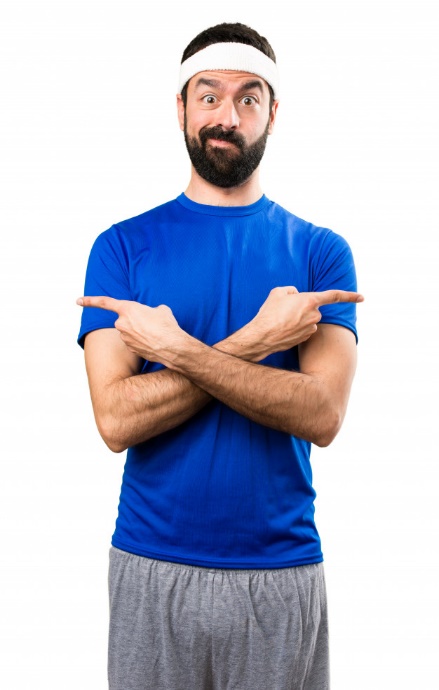 Entendemos por acondicionamiento físico al desarrollo de capacidades condicionales y coordinativas para mejorar el rendimiento físico a través del ejercicio. “LA MOTIVACION ES LO QUE TE PONER MARCHA, Y EL HABITO ES LO QUE HACE QUE SIGAS”Elegir que actividad quieren realizar por los ejercicios que se demuestran o por el personaje que más les gusta.Los 9 ejercicios se realizan seguidos, cuando los termines se completa un “set”. La idea es hacer la mayor cantidad de set posibles. Entre cada set pueden descansar 2 minutos.El objetivo para ustedes será realizar un set completo sin parar. Registrar cuantos “sets” pudiste hacer en una semana o a que ejercicio pudiste llegar diariamente, la idea es que te vayas superando desde un día al otro.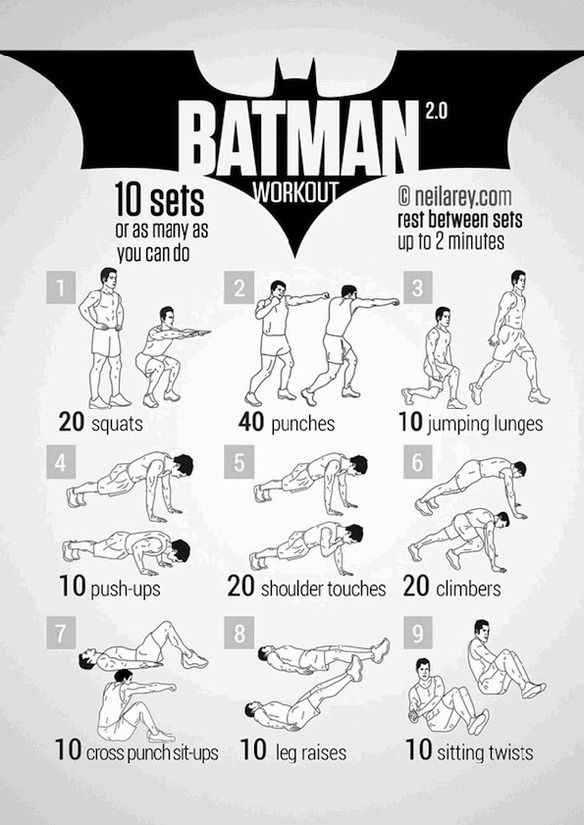 “NO ES QUIEN SOY, SINO LO QUE HAGO ES LO QUE ME DEFINE”BATMAN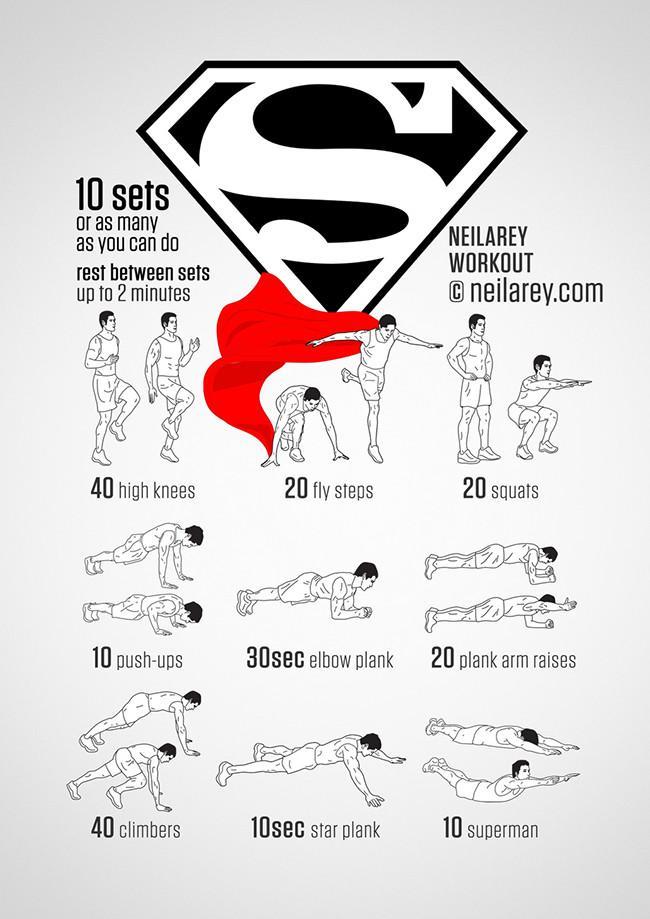 ¿Por qué no ir más allá y ser mejor de lo que puedes ser?SUPERMANRegistra aquí tus avancesNombre:Curso:Fecha:Semana 4Objetivo (s): OA 6: Ejecutar actividades físicas de intensidad moderada a vigorosa que desarrollen la condición física por medio de la práctica de ejercicios de resistencia cardiovascular, fuerza, flexibilidad y velocidad, estableciendo metas de superación personal.Contenidos: Resistencia por medio de actividades continuas e intermitentes y a diferentes intensidades.Objetivo de la semana: Realizar rutina de ejercicios en casa para lograr acondicionamiento físico de acorde con las actividades diarias.Habilidad: Realizan una rutina de entrenamiento en casa, de forma segura, con su propio peso que afirma sus hábitos de vida saludable.BATMANSentadillasGolpesEstocadas (con salto)LagartijasTocar hombros en planchaEscaladasAbdominalesAscensión de piernasAbdominales con giro SUPERMANSkippingStep con saltoSentadillasLagartijasPlanchaPlancha brazo arribaEscaladasPlancha estrellaSupermanRegistro (Fecha)Numero de sets o Nombre de ejercicioDia 1Dia 2Dia 3Dia 4Dia 5Dia 6Dia 7